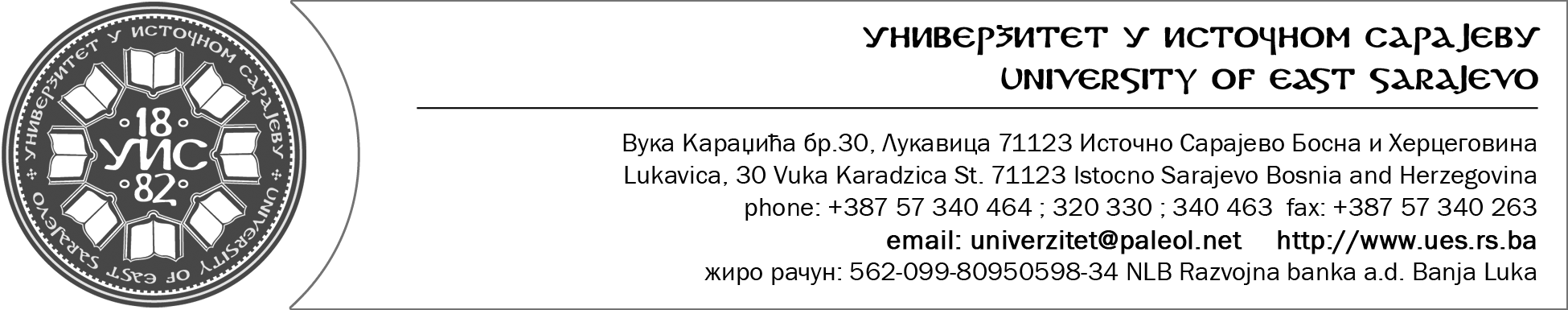 Број: 03.1-2-_______-BT/16	Датум: ____.06.2016. годинеНа основу члана 64. став 1. тачка б), члана 70. ст. 1, 3. и 6. Закона о јавним набавкама (“Службени гласник БиХ”, број: 39/14), члана 67. Закона о високом образовању („Службени гласник РС“ број: 73/10, 104/11, 84/12 и 44/15), члана 43. став 3) Статута Универзитета у Источном Сарајеву, и члана 20. Правилника о јавним набавкама Универзитета у Источном Сарајеву (Број: 01-УО-II-25-1-40/15), на препоруку Комисије за јавну набавку, ректор Универзитета у Источном Сарајеву донио јеОДЛУКУо избору најповољнијег понуђачаЧлан 1.Прихвата се Препорука комисије за јавну набавку роба са референцом „Набавка канцеларијског материјала“ за потребе Правног факултета Пале, и уговор о набавци роба додјељује се понуђачу „R&S“ ДОО Вогошћа, према условима из понуде број: 3747/2016, од 16.05.2016. године (број протокола уговорног органа: 1001/16), односно укупној цијени од 4.740,47 КМ без ПДВ-а, односно 5.546,34 КМ са ПДВ-ом.Члан 2.Понуђач којем се додјељује Уговор дужан је доставити документе из члана 45. став (2) тачке од а) до д) Закона о јавним набавкама БиХ, наведене у тачки 13. Тендерске документације бр. 1498/16, у року од 3 (три) дана од дана пријема Одлуке о избору најповољнијег понуђача.Члан 3.	Ова одлука објавиће се на веб-страници уговорног органа (www.ues.rs.ba) истовремено са упућивањем понуђачима који су учествовали у поступку јавне набавке, у складу са чланом 70. став 6. Закона о јавним набавкама БиХ.Члан 4.Ова одлука ступа на снагу даном доношења и доставља се понуђачима који су учествовали у поступку јавне набавке, у складу са чланом 71. став 2. Закона о јавним набавкама.ОбразложењеПоступак јавне набавке покренут је Одлуком о покретању поступка јавне набавке број: 03.1-2-1417-ВТ/16, од 21.04.2016. године.Јавна набавка је спроведена путем отвореног поступка.Процијењена вриједност јавне набавке без ПДВ-а је 11.965,81 КМ.Обавјештење о набавци број: 1323-1-1-27-3-41/16 је објављено на Порталу јавних набавки дана 28.04.2016. године, а у Службеном гласнику број: 31/16, од 29.04.2016. године.Комисија за јавну набавку именована је Одлуком број: 03.1-2-1417-1-ВТ/16, од 21.04.2016. годинеКомисија за јавну набавку доставила је дана 07.06.2016. године Извјештај о раду са препоруком о избору најповољнијег понуђача и Записник о оцјени понуда у поступку јавне набавке „Набавка канцеларијског материјала“ за потребе Правног факултета Пале. У поступку по Извјештају о раду је утврђено да је Комисија за јавну набавку благовремено и правилно извршила отварање понуда и оцјену приспјелих понуда, о чему је сачинила одговарајуће записнике, у којима је утврђено сљедеће:- да је укупан број пристиглих понуда: четири понуде; - да су благовремено запримљене четири понуде;- да нема неблаговремено запримљених понуда;-да су понуде понуђача: „DEFTER“ ДОО Сарајево, „R&S“ ДОО Вогошћа, ЈП „Завод за уџбенике и наставна средства“ А.Д. Источно Сарајево и „МУЛТИПРИНТ“ ДОО Пале, прихватљиве;-да нема неприхватљивих понуда.У поступку доношења ове одлуке, посебно су цијењене чињенице да је Комисија, правилно и потпуно, извршила оцјену квалификованости понуђача те оцјену приспјеле понуде, у складу са критеријима из тендерске документације.Надаље, у поступку оцјене проведеног поступка, Уговорни орган није нашао разлоге неправилности, нити пропусте у раду који би евентуално били основ за неприхватање препоруке Комисије за набавку.У поступку је утврђено да је Комисија у свему правилно поступила те да је препорука за избор најповољнијег понуђача дата у складу са Законом о јавним набавкама БиХ, подзаконским и интерним актима и тендерским документом. Увидом у приложену документацију, неспорно је да је изабрани понуђач најбоље оцијењен због најниже цијене, како слиједи: Из наведених разлога, примјеном члана 64. став 1. тачка б) Закона о јавним набавкама, одлучено је као у члану 1. ове одлуке.ПОУКА О ПРАВНОМ ЛИЈЕКУПротив ове одлуке може се изјавити жалба најкасније у року од 10 (десет) дана од дана пријема ове одлуке.Aкт сачинила:Весна ТешановићР. бр.Назив понуђачаПонуђена цијена без ПДВ-аПреференцијални третман 15%Укупна цијена без ПДВ-а са преференцијалним третманом ПопустРанг листа1„DEFTER“ ДОО Сарајево                           6.256,60 КМда5.318,11 КМ-22„R&S“ ДОО Вогошћа                                  4.740,47 КМне4.740,47 КМ-13ЈП „ Завод за уџбенике и наставна средства“ А.Д. Источно Сарајево12.616,70 КМда10.724,19 КМ-44„МУЛТИПРИНТ“ ДОО Пале                      9.701,00 КМне9.701,00 КМ-3Достављено:Р е к т о рПонуђачима;Архива набавке;а/а.Проф. др Радослав Грујић